实习僧求职意向：市场实习生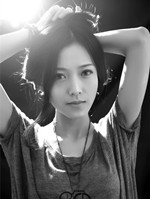   24岁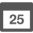   广州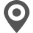   党员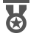   13500135000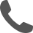   shixi@shixiseng.com 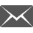  工作经验 教育背景卓望科技有限公司  营运推广主管  2013.10至今负责社会化媒体营销团队的搭建工作，制定相关运营策略和指标，带领团队实施计划； 网站常态运营活动规划和推进执行； 相关数据报告和统计，为公司决策层提供决策依据；轻量级产品和应用的策划，统筹产品、技术团队成员实施灵心沙文化公司  市场推广专员  2012.08-2012.09网络推广渠道搭建维护，包括QQ空间、微博、豆瓣等，负责软硬广投放，网络舆情监控，公关稿撰写，事件营销策划；，标书制作和撰写，甲方沟通工作华润置地有限公司     实习生   2014.07一2014.08协助项目主策划的策划工作，梳理文案，制作报表，处理日常办公事务。独立完成历时14天，200名人员安排，预算34万的商业房交会行销活动策划案，受领导称赞。卓望科技有限公司  营运推广主管  2013.10至今负责社会化媒体营销团队的搭建工作，制定相关运营策略和指标，带领团队实施计划； 网站常态运营活动规划和推进执行； 相关数据报告和统计，为公司决策层提供决策依据；轻量级产品和应用的策划，统筹产品、技术团队成员实施灵心沙文化公司  市场推广专员  2012.08-2012.09网络推广渠道搭建维护，包括QQ空间、微博、豆瓣等，负责软硬广投放，网络舆情监控，公关稿撰写，事件营销策划；，标书制作和撰写，甲方沟通工作华润置地有限公司     实习生   2014.07一2014.08协助项目主策划的策划工作，梳理文案，制作报表，处理日常办公事务。独立完成历时14天，200名人员安排，预算34万的商业房交会行销活动策划案，受领导称赞。2008.9-2012.7  实习僧科技大学   市场营销主修课程基本会计、统计学、市场营销、国际市场营销、市场调查与预测、商业心理学、广告学、公共关系学、货币银行学、经济法、国际贸易、大学英语、经济数学、计算机应用等。技能证书CET-6，优秀的听说写能力计算机二级，熟悉计算机各项操作高级营销员，国家职业资格四级卓望科技有限公司  营运推广主管  2013.10至今负责社会化媒体营销团队的搭建工作，制定相关运营策略和指标，带领团队实施计划； 网站常态运营活动规划和推进执行； 相关数据报告和统计，为公司决策层提供决策依据；轻量级产品和应用的策划，统筹产品、技术团队成员实施灵心沙文化公司  市场推广专员  2012.08-2012.09网络推广渠道搭建维护，包括QQ空间、微博、豆瓣等，负责软硬广投放，网络舆情监控，公关稿撰写，事件营销策划；，标书制作和撰写，甲方沟通工作华润置地有限公司     实习生   2014.07一2014.08协助项目主策划的策划工作，梳理文案，制作报表，处理日常办公事务。独立完成历时14天，200名人员安排，预算34万的商业房交会行销活动策划案，受领导称赞。 奖项荣誉卓望科技有限公司  营运推广主管  2013.10至今负责社会化媒体营销团队的搭建工作，制定相关运营策略和指标，带领团队实施计划； 网站常态运营活动规划和推进执行； 相关数据报告和统计，为公司决策层提供决策依据；轻量级产品和应用的策划，统筹产品、技术团队成员实施灵心沙文化公司  市场推广专员  2012.08-2012.09网络推广渠道搭建维护，包括QQ空间、微博、豆瓣等，负责软硬广投放，网络舆情监控，公关稿撰写，事件营销策划；，标书制作和撰写，甲方沟通工作华润置地有限公司     实习生   2014.07一2014.08协助项目主策划的策划工作，梳理文案，制作报表，处理日常办公事务。独立完成历时14天，200名人员安排，预算34万的商业房交会行销活动策划案，受领导称赞。2009.10获国家奖学金2010.11获“三好学生称号”2010.12华南大学生创意营销大赛一等奖2011.4挑战杯创业计划大赛省级铜奖自我评价自我评价本人是市场营销专业毕业生，有丰富的营销知识体系做基础；对于市场营销方面的前沿和动向有一定的了解，善于分析和吸取经验熟悉网络推广，尤其是社会化媒体方面，有独到的见解和经验本人是市场营销专业毕业生，有丰富的营销知识体系做基础；对于市场营销方面的前沿和动向有一定的了解，善于分析和吸取经验熟悉网络推广，尤其是社会化媒体方面，有独到的见解和经验